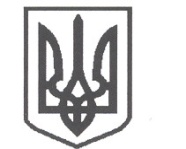 УКРАЇНАСРІБНЯНСЬКА СЕЛИЩНА РАДАЧЕРНІГІВСЬКОЇ ОБЛАСТІВИКОНАВЧИЙ КОМІТЕТРІШЕННЯ19 березня 2021 року     					                 		№ 85смт СрібнеПро розгляд заяви  гр. СОЛОМКИ Т.В.,жительки вул. Гагаріна 29,  смт Срібне,Срібнянського району, Чернігівської областіРозглянувши заяву гр. СОЛОМКИ Тетяни Володимирівни,  жительки вул. Гагаріна 29,  смт Срібне, Срібнянського району, Чернігівської області та матеріали, подані до виконкому, про надання матеріальної допомоги на лікування, керуючись    ст. 34 Закону України «Про місцеве самоврядування в Україні» у рамках виконання Програми «Турбота» на 2021 -2026 роки, затвердженої рішенням тридцять шостої сесії сьомого скликання Срібнянської селищної ради від 13 жовтня 2020 року, виконавчий комітет селищної ради вирішив:Надати матеріальну допомогу на лікування СОЛОМЦІ Тетяні Володимирівні,  жительці  вул. Гагаріна 29,  смт Срібне, Срібнянського району, Чернігівської області в розмірі – 1000  (одна тисяча) грн.Відділу   бухгалтерського   обліку   та   звітності   провести   виплатуодноразової грошової допомоги гр. СОЛОМЦІ Тетяні Володимирівні  у розмірах згідно з п. 1  цього рішення.Контроль  за   виконанням  цього   рішення  покласти  на  керуючого справами (секретаря) виконавчого комітету І.ГЛЮЗО.Селищний голова						О.ПАНЧЕНКО